ОтчетМуниципального  бюджетного  общеобразовательного  учреждениясредней общеобразовательной  школы № 25МО Усть-Лабинского  района«Работа в классах казачьей направленности»Место проведения: МБОУ СОШ № 25, ст. Ладожская, ул. Школьная, 17Дата проведения: 08.09.2015Время проведения  семинара: 13.00-15.00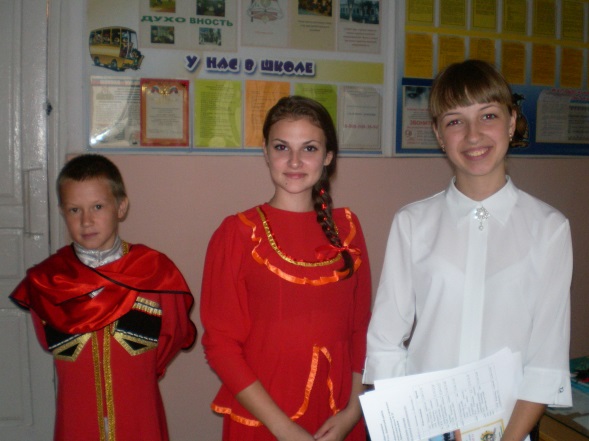            Гостей встречали учащиеся классов кадетско-казачьей направленности и члены Совета старшеклассников.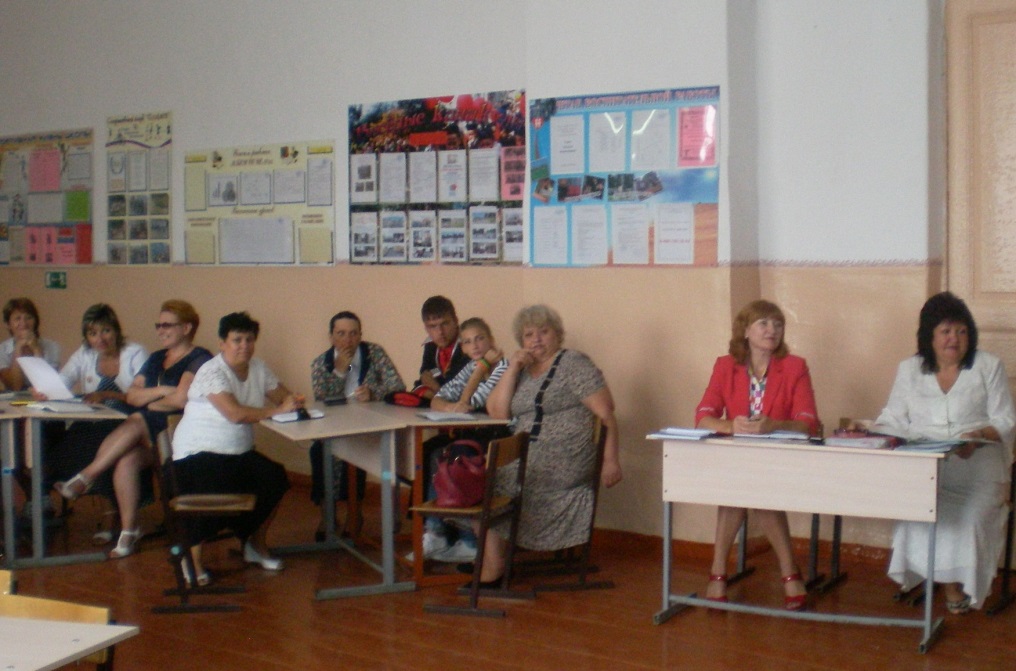 Участники семинара           Семинар открылся музыкальными номерами в исполнении классов кадетско- казачьей направленности под руководством учителя музыки Горобцовой М.И. (классные руководители: В.Н. Симонова, учитель начальных классов , Жадаева И.А.-учитель русского языка и литературы)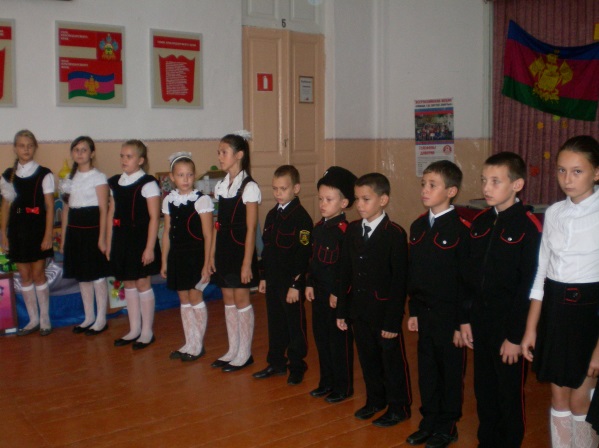 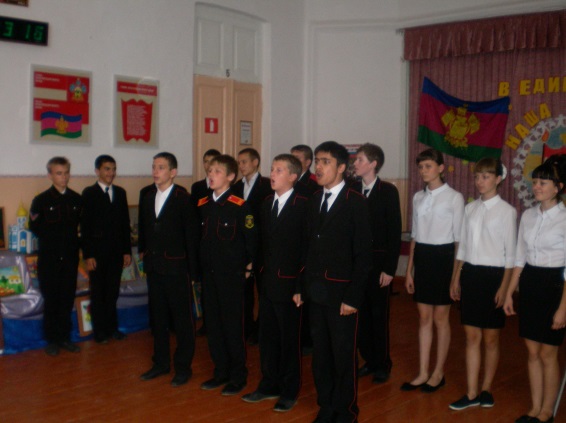 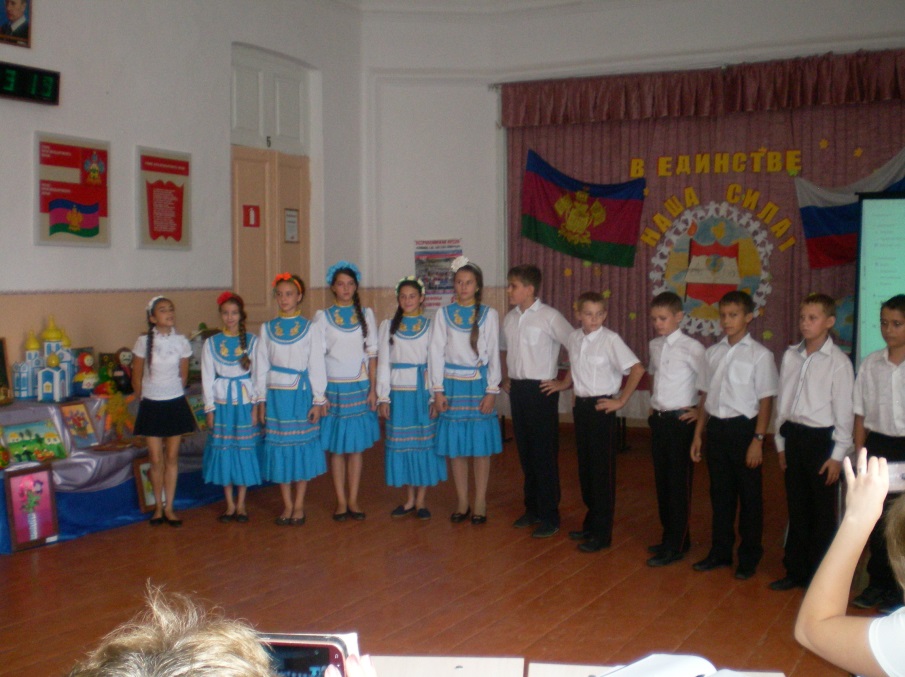                     Наталья Семеновна  Макеева директор МБОУ СОШ № 25 рассказала о целях и задачах , поставленных при открытии классов кадетско-казачьей направленности.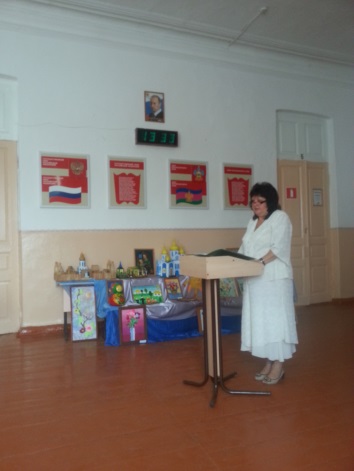                 Наталья Семеновна  Макеева директор МБОУ СОШ № 25            При формировании класса была поставлена следующая цель работы: воспитание духовно-нравственной и  эстетически развитой личности на основе современных педагогических технологий , через  активное участие школьников в проектировочной, игровой, спортивной, культурной деятельности и общественной жизни станицы.            Задачи , которые были поставлены  перед педагогами : Формирование активной гражданско-патриотической позиции.Формирование положительного отношения к нравственным нормам.Развитие потребности к самореализации творческого потенциала , заложенного в личности Формирование потребности в здоровом образе жизни.         Сплочение ученического коллектива, патриотическое воспитание учащихся, профилактика здорового образа жизни  воспитанников класса кадетско-казачьей направленности осуществляются всеми педагогами дополнительного образования;  полученные результаты радуют не только педагогический коллектив школы, но и родителей учащихся, повышают уровень знаний и самооценки детей.       В отзывах-анкетах родителей, чьи дети занимаются в  классах кадетско-казачьей направленности,  благодарности педколлективу за организацию интересных мероприятий, поездок. Среди пожеланий родителей -ввести занятия учащихся конным спортом.       Планируется дальнейшая  работа в области в расширения кругозора по истории и фольклору Кубанского казачества, основам православной культуры, литературе Кубани ,  в  отработке  навыков  оформления кубанского жилища и одежды благодаря занятиям в кружках  «Изостудия», «Декоративно-прикладное искусство», «Художественная обработка древесины». Дальнейшее  развитие  выносливости учащихся планируется осуществлять  на занятиях в  кружках по греко-римской борьбе,   Основам военных знаний. Эстетическое воспитание- на занятиях по   хореографии, фольклорному пению.            МБОУ СОШ № 25 сотрудничает  с Ладожским  хуторским  казачьим  обществом. На семинаре о формах работы с детьми из классов кадетско-казачьей направленности рассказал представитель хуторского  казачьего  общества Козин Андрей Николаевич.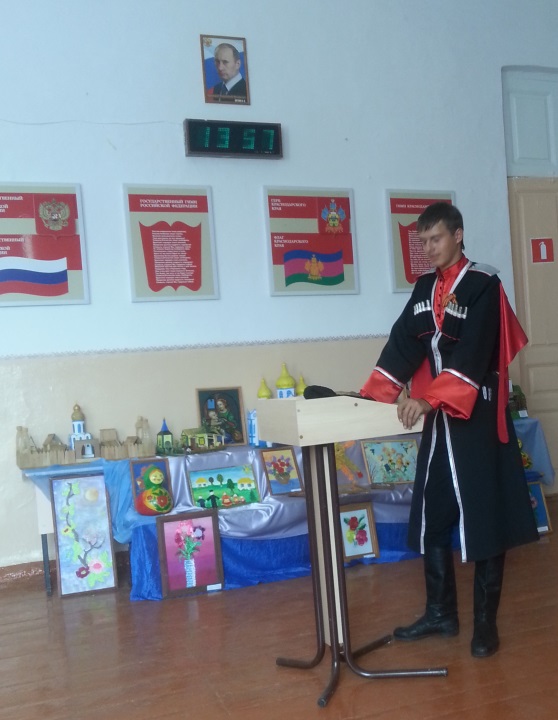                                         Козин Андрей Николаевич           Светлана Юрьевна Харченко, зам. директора по ВР, и Здор Галина Алексеевна, учитель русского языка и литературы, предоставили информацию об истории основания казачьих классов и результатах работы с учащимися  первого класса кадетско-казачьей направленности МБОУ СОШ № 25, который школа выпустила в 2015 году.                Выпускной класс кадетско-казачьей направленности был сформирован  в сентябре  2008 года, выпустился в мае 2015 года. Учащиеся  класса - члены Краснодарской краевой организации духовно-патриотического общества «Наследники Александра Невского» в составе дружины Усть-Лабинского благочиния Русской Православной Церкви, участники   слетов  Православной молодежи Кубани, проводимых Епархией Краснодарского края Екатеринодарской и Кубанской Епархией Русской Православной Церкви.      Выпускной класс МБОУ СОШ № 25- победитель зональных  соревнованиях « Кубань Олимпийская- против наркотиков!», призёр районных соревнований «Юный спасатель», районного  физкультурно-оздоровительного фестиваля  «Здоровое поколение», неоднократный призёр районного турслёта , историко-патриотических  соревнований «Ночь музеев», призер конкурса «Морская слава России: моряки на службе Отечеству» ,  Всероссийского конкурса «Святые заступники Руси».     Танцевальная группа «Круиз» и хоровой коллектив , созданные  изчисла учащихся  класса, стали лауреатом многих районных , краевых конкурсов и фестивалей.        Класс- победитель районного конкурса видеороликов 2012 года «Жизнь нашего города», организованного отделением ВОО КРО «Молодая гвардия Единой России».     Выпускники  класса –участники  парадов Кубанского казачьего войска , проводимых в г. Краснодар,  члены «Вахты  Памяти», члены знаменной группы школы.        Бобкина Елена, Косицина Анастасия, Черкашин Дмитрий-участники Губернаторского бала  2015 года.                   Учителя начальных классов Валентина Николаевна Симонова, Елена Степановна Цуканова поделились опытом работы  с классами кадетско-казачьей направленности .                Халяпина Инна Павловна отметила , что за победы   во Всероссийских чемпионатах и районных олимпиадах школьников  по математике, биологии, русскому языку, литературе ,за участие в работе  научно-практической конференции исследовательских работ и творческих проектов «Эврика» Малой академии наук учащихся Кубани  выпускники были награждены путевками  во ВДЦ «Орленок», поездкой на Кремлевскую елку, на Губернаторскую елку в  г. Краснодар , в оздоровительный лагерь «Тополёк».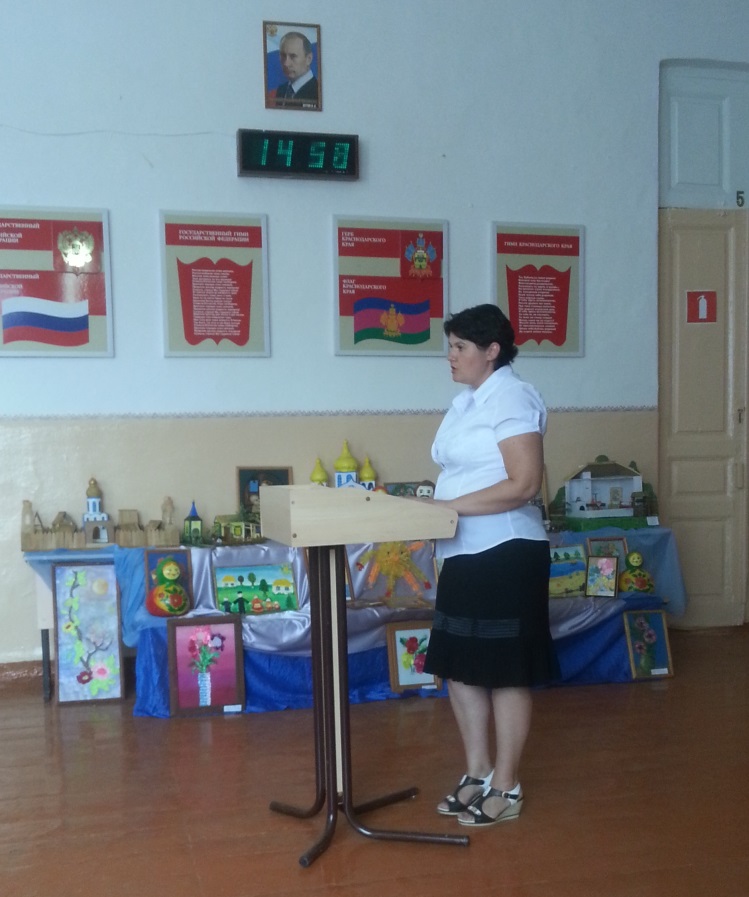                                           Халяпина Инна ПавловнаНаталья Викторовна Карпенко, главный специалист УО, оценила качество проведения семинара.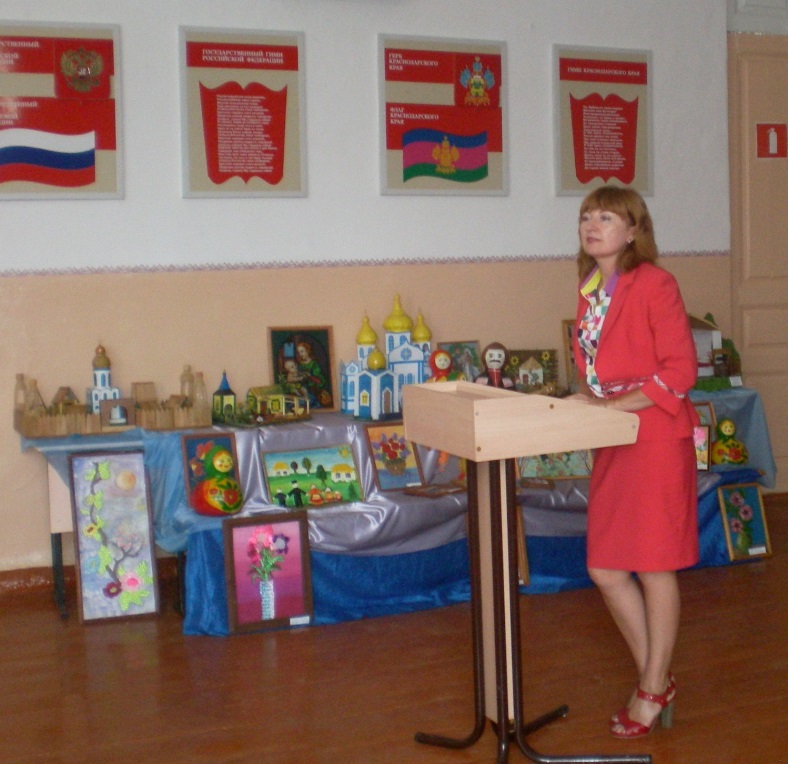                                         Наталья Викторовна Карпенко